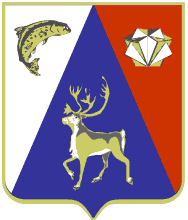 МУРМАНСКАЯ ОБЛАСТЬАДМИНИСТРАЦИЯ ЛОВОЗЕРСКОГО РАЙОНАПОСТАНОВЛЕНИЕО внесении изменений в Положение об Отделе по культуре, делам молодежи и связям с общественностью администрации Ловозерского района, утвержденное постановлением администрации Ловозерского района от 09.08.2013 г. № 479-ПГВ целях оптимизации деятельности Отдела по культуре, делам молодежи и связям с общественностью администрации Ловозерского района постановляю:          1. Утвердить прилагаемые изменения в Положение об Отделе по культуре, делам молодежи и связям с общественностью администрации Ловозерского района, утвержденное постановлением администрации Ловозерского района от 09.08.2013 г. № 479-ПГ.          2. Начальнику Отдела по культуре, делам молодежи и связям с общественностью администрации Ловозерского района (Меднова Т.В.) осуществить регистрацию изменений в Положение об Отделе по культуре, делам молодежи и связям с общественностью администрации Ловозерского района в установленном законом порядке.3. Предоставить в отдел имущественных отношений администрации Ловозерского района копию зарегистрированных изменений в Положение в течении 10 дней после его регистрации.4. Настоящее постановление разместить на официальном сайте администрации Ловозерского района. 5. Настоящее постановление вступает в силу с момента подписания.6. Контроль за исполнением настоящего постановления оставляю за собой.Глава Ловозерского района				А.В. Шестак ИЗМЕНЕНИЯ В ПОЛОЖЕНИЕОБ ОТДЕЛЕ ПО КУЛЬТУРЕ, ДЕЛАМ МОЛОДЕЖИ И СВЯЗЯМ С ОБЩЕСТВЕННОСТЬЮ АДМИНИСТРАЦИИ ЛОВОЗЕРСКОГО РАЙОНАс. Ловозеро20132. Раздел 6 изложить в следующей редакции:6. Структура отделаРаботники Отдела действуют на основании положений, должностных инструкций, утвержденных начальником отдела.Штатная численность работников определяется начальником отдела.Отдел оказывает услуги муниципальным бюджетным учреждениям в соответствии с заключенными договорами.3. п.8.5.3. исключить.03 февраля  2013 года      с. Ловозеро                           №  48  - ПГУТВЕРЖДЕНЫПостановлением администрации Ловозерского районаот «03» февраля  2013 № 48-ПГ